Алгоритм расчета ОДН в многоквартирном доме, оборудованном общедомовым прибором учета (ОДПУ)Пример: Общая площадь жилых и нежилых помещений дома – 392 м², в доме 6 квартир и магазин на 1 этаже, расход по общедомовому прибору учета – 2 170 кВтч. Каков объем электроэнергии, затраченный на ОДНдля кв. № 4? 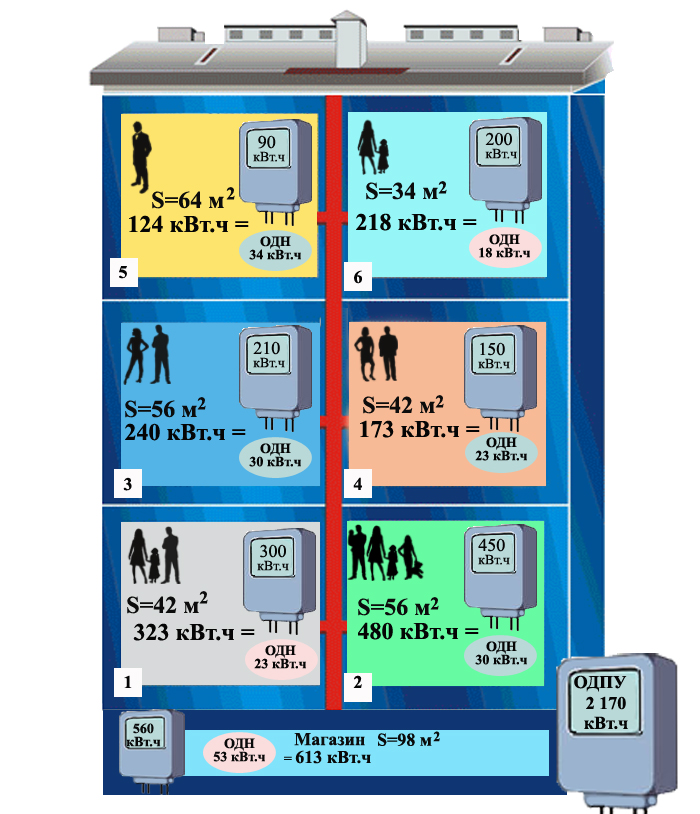 